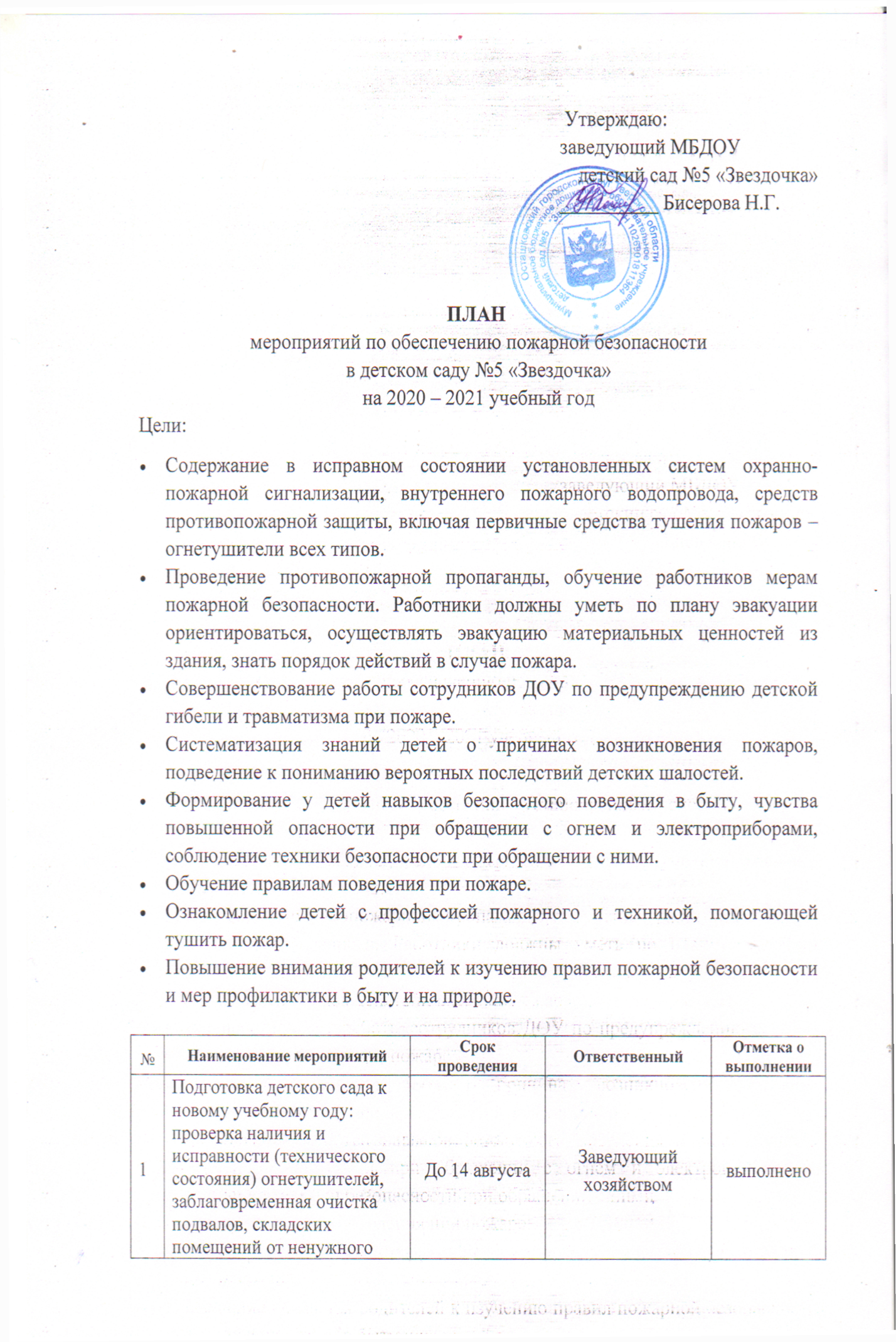 Методические материалы и возможные темыТематические беседы:Если в доме случился пожар;Пожарный – героическая профессия;Причины возникновения пожаров;Спички не тронь – в спичках огонь;О пользе бытовых электроприборов и правилах пользования ими;Малышам об огне;Добрый и злой огонь;Если возник пожар;Пожарный номер-01;Человеку друг огонь, только зря его не тронь;А у нас в квартире газ;Труд пожарных;Костер в лесу.Чтение художественной литературы на соответствующую тематику:С. Маршак «Что горит?», «Пожар», «Кошкин дом», «Рассказ о неизвестном герое», «Сказка про спички»;Б. Житков «Пожар на море», «Дым»;К. Чуковский «Путаница»;Л. Толстой «Пожарные собаки», «Пожар», «Дым», «Пожар в море»;Г. Остер «Вредные советы»;С. Михалков «Дядя Степа»;Т. Фетисова «Куда спешат красные машины»;А. Шевченко «Как ловили Уголька»;В. Подольный «Как человек огонь приручил»;Е. Пермяк «Как человек с огнём подружился», «Как Огонь Воду замуж взял»,», «Саламандра – повелительница огня»;И. Тверабукин   «Андрейкино дежурство»Н. Гончаров «Пожарная машина»;Г. Цыферов «Жил на свете слоненок»;Д. Орлова «Как Стобед хотел напугать волка»;П. Голосов «Сказка о заячьем теремке и опасном коробке»;Е. Хоринская «Спички-невелички», «И папа, и мама Сережу бранят…»;О. Вациетис «Спички», «Новый год».Изобразительная деятельность:Рисование иллюстраций к произведениям художественной литературы;Изготовление поздравительной открытки ко Дню пожарной охраны;Рисование «Куда спешат красные машины», «Пожар»;Лепка «Пожарные собаки», «Пожарные машины»;Вариант конструирования пожарной машины из бумаги доступен по ссылке:  https://www.youtube.com/watch?v=l-UMVKboBqA (дата обращения: 8.11.2020)Игры:Сюжетно-ролевые игры: «Вызов пожарных», «Едем на пожар», «Пожарная часть», «Твои первые действия при пожаре»;Подвижная игра «Огонь в очаге» Краткое описание игр доступно по ссылке: https://dou.su/node/930  (дата обращения: 8.11.2020)«Пожарные на учениях», «Спасение пострадавших»;Подвижные игры: «Земля, вода, огонь, воздух», «Птички в беде». Краткое описание игр доступно по ссылке: https://dou.su/node/932 (дата обращения: 8.11.2020), Подвижная игра «Огненный дракон». Краткое описание игр доступно по ссылке: https://clck.ru/SMhGA  (дата обращения: 8.11.2020);Театрализованная игра «Храбрый Зайка»;Дидактические игры: «Горит – не горит», «Доскажи словечко», «Средства пожаротушения», «Кому, что нужно для работы», «Лото-пожарная безопасность», «Как избежать неприятностей», «Сложи картинку», «Пожароопасные предметы», «Что необходимо пожарному?», «Куда звонит Чебурашка?», «Чудесные спички», «Хорошо—плохо», «Отгадай загадку»;Моделирование ситуаций: «В доме зажгли бенгальские огни», «Мама оставила сушить белье над плитой», «Папа оставил кастрюлю на плите», «Бабушка забыла выключить утюг».Экскурсии:По детскому саду «Знакомство с пожарной сигнализацией»;По детскому саду «Пути эвакуации»;На кухню ДОУ «Знакомство с электроприборами»;В местную пожарную часть.2Проверка наличия и состояния на этажах планов эвакуации, трафаретных указателей;содержание территории;содержание здания, помещений ДОУ и путей эвакуации;содержание электроустановок;содержание сетей противопожарного водоснабжения;учет и использование первичных средств пожаротушения;содержание в исправном состоянии пожарной сигнализации.До 14 августаЗаведующий хозяйствомвыполнено3Проверка исправности наружного освещения, электрических розеток, выключателей, состояние электрооборудования, осветительных и бытовых электросистем.ПостоянноРабочий по обслуживанию зданий, заведующий хозяйством4Контроль, за соблюдением правил ПБ на рабочем месте, противопожарного режима.ПостоянноЗаведующий хозяйством5Подготовка необходимых мер по устранению выявленных нарушений, усиление контроля за выполнением противопожарных мероприятийПо мере необходимостиЗаведующий хозяйством6Проведение систематических осмотров территории по обеспечению пожароопасной обстановки (захламленность, разведение костров, складирование строительных материалов на участке прилегающих к сооружениям ДОУ)ПостоянноЗаведующий хозяйством7Проверка сопротивления изоляции электросети и заземления оборудования1раз в 3 года по зданию1 раз в год по пищеблокуПо договору2. Работа с коллективом ДОУ2. Работа с коллективом ДОУ2. Работа с коллективом ДОУ2. Работа с коллективом ДОУ2. Работа с коллективом ДОУ8Рассмотрение на административных совещаниях, педагогических советах состояние пожарной безопасности в ДОУ и принятие первоочередных мер по усилению. противопожарного режима.В течение годаЗаведующий ДОУЗаведующий хозяйством9Организация и проведение обучения и проверки знаний, требований пожарной безопасности работников детского сада.В течение годаЗаведующий хозяйством, делопроизводительвыполняется11Проведение вводных инструктажей с вновь принятыми сотрудниками.Проведение повторного противопожарного инструктажа на рабочем месте с работниками.Проведение текущих противопожарных инструктажей.По мере необходимостисентябрь, март (1 раз в полугодие)Заведующий хозяйствомвыполняется12Инструктажи с работниками при проведении массовых мероприятий (осенние праздники, новогодние праздники, выпускные и т.п.)В течение годаСтарший воспитательвыполняется13Практические занятия по отработки плана эвакуации в случае возникновения пожара.Согласно графику тренировокСтарший воспитательвыполняется14Обучение педагогов методики ознакомления детей с правилами пожарной безопасности в соответствии с возрастомПо плану ДОУСтарший воспитатель3.Работа с воспитанниками и их родителями3.Работа с воспитанниками и их родителями3.Работа с воспитанниками и их родителями3.Работа с воспитанниками и их родителями3.Работа с воспитанниками и их родителями15Оформление уголков пожарной безопасности в групповых помещениях.Приобретение дидактических игр, наглядных пособий для изучения правил пожарной безопасности с воспитанниками.Взаимодействие с родителями (законными представителями) воспитанников по закреплению и соблюдению правил пожарной безопасности дома.В течение годаСтарший воспитатель, воспитатели16Организация и проведение с воспитанниками бесед, занятий, других мероприятий по Правилам пожарной безопасности.По отдельному плануСтарший воспитатель, воспитатели17Беседы – инструктажи о правилах пожарной безопасности и поведению в случае возникновения пожара.В течение годавоспитатели18Организация и проведение выставок рисунков по вопросам пожарной безопасности.В течение годаСтарший воспитатель19Участие в районных конкурсах детского и семейного творчества на противопожарную тематикуВ течение годаСтарший воспитатель